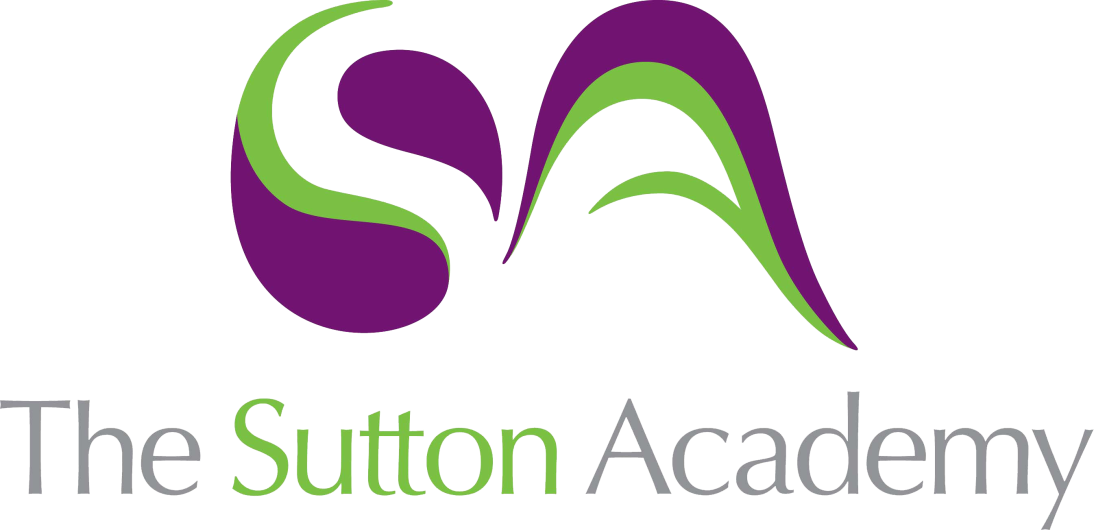 Knowledge Rich Curriculum Plan Year 13 – Term 1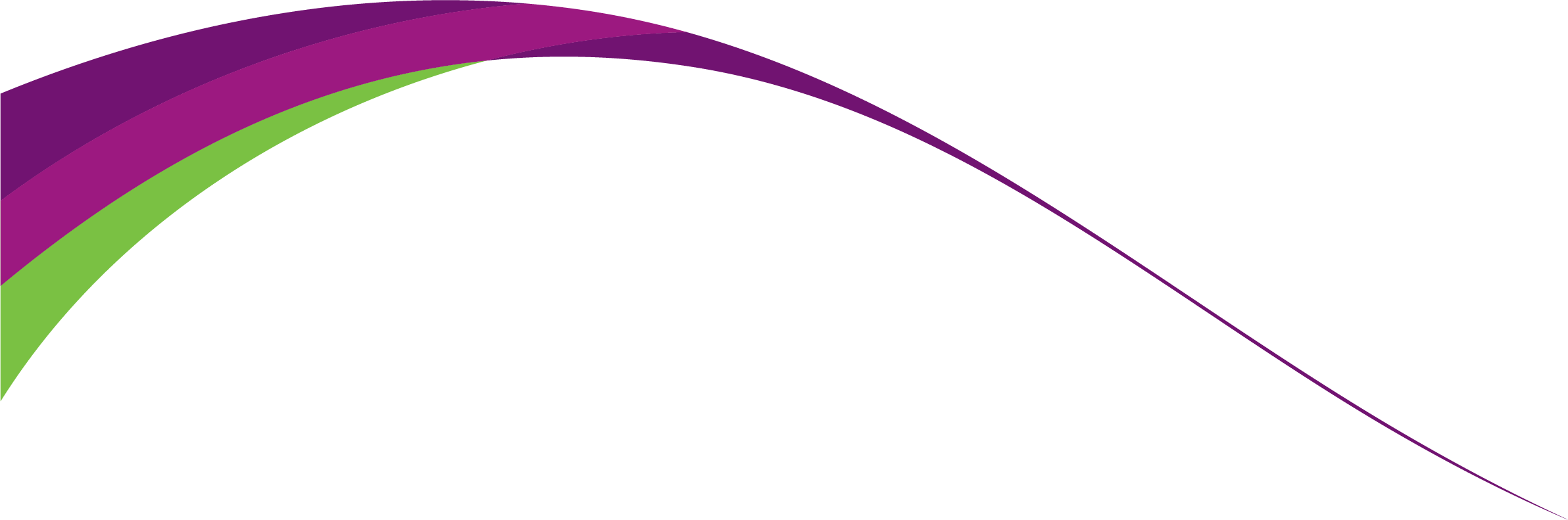 Lesson/Learning Sequence Formal Elements Intended Knowledge:Students will know that…Tiered Vocabulary Prior Knowledge:In order to know this students, need to already know how…Assessment Realising Intentions How to demonstrate clearly how you have achieved them and how well you accomplished this.Artistic intention or motivation ultimately determines the end product that we consider as artwork.How reflect on their work and review successes and failure to date within their work.Connections How to make the connections between the different parts of your work explicit before executing final outcome showing thorough and rigorous planning.Students will know how to clear connections between the artist work and their personal journey.The work of their artists, To meet the assessment objectives. To clearly convey intentions through their written work.Design Ideas and final testingStudents will know how to reflect on their journey and create a set of design ideas for their final piece.Students will know how to test materials and explore compositions.Students will know how to label and annotate ideas and thought processes.Student will know how to plan and prepare their resources and order for their final piece.Students need to draw upon their development and experimentation work. Students will know how to annotate their work and thought processes. Students will know how to plan and prepare for their final piece.  Final outcome Students will know how to carry out their final piece successfully.Students will know how to use all their learning and reflection to complete an imaginative and personal final piece.Students will know how to evaluation their work and reflect on the strengths and weaknesses of their project.Students will know how to clear connections between the artist work and their personal journey .‘Personal’ has several definitions including ‘done in person without the intervention of another’ and ‘referring to the character, conduct, motives of an individual’.Students need to have carefully planned and prepared their final piece. Students will know how to reflect and evaluate their work.Personal Presentation  How to present your work in an easy-to-follow order, making the context in which it has been produced clear and in a format that is both suited to its purpose and interesting for anyone who views.‘Meaningful’ can simply be defined as ‘having meaning or significance’ or, perhaps more appropriately, ‘expressive, having a purpose, worthwhile’. Your response should be meaningful to anyone engaging with it, but especially to yourself.To skilfully materials and processes that have been developed and refined through time. 